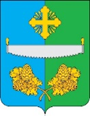 СОВЕТ ДЕПУТАТОВСЕЛЬСКОГО ПОСЕЛЕНИЯ ТУНДРИНОСургутского районаХанты-Мансийского автономного округа – ЮгрыРЕШЕНИЕ В соответствии с Законом Ханты-Мансийского автономного округа - Югры от 28.12.2007 № 201-оз «О гарантиях осуществления полномочий депутата, члена выборного органа местного самоуправления, выборного должностного лица местного самоуправления в Ханты-Мансийском автономном округе - Югре»,  постановлением Правительства Ханты - Мансийского автономного округа – Югры от  23.08.2019  № 278-п  «О нормативах формирования расходов на оплату труда депутатов, выборных должностных лиц местного самоуправления, осуществляющих свои полномочия на постоянной основе, муниципальных служащих в Ханты-Мансийском автономном округе - Югре», Совет депутатов сельского поселения Тундрино решил:1. Утвердить Положение о денежном содержании лиц, замещающих муниципальные должности, согласно приложению.2. Признать утратившими силу решения Совета депутатов сельского поселения Тундрино:- от 08.06.2020 года №68 «Об утверждении Положения о размере денежного содержания лиц, замещающих муниципальные должности на постоянной основе, и порядке его осуществления»;- от 26.08.2020 года №78 «О внесении изменений в решение Совета депутатов сельского поселения Тундрино от 08.06.2020 № 68 «Об утверждении Положения о размере денежного содержания лиц, замещающих муниципальные должности на постоянной основе, и порядке его осуществления»;- от 17.09.2020 года №81 «О внесении изменений в решение Совета депутатов сельского поселения Тундрино от 08.06.2020 № 68 «Об утверждении Положения о размере денежного содержания лиц, замещающих муниципальные должности на постоянной основе, и порядке его осуществления»;- от 15.03.2021 года №106 «О внесении изменений в решение Совета депутатов сельского поселения Тундрино от 08.06.2020 № 68 «Об утверждении Положения о размере денежного содержания лиц, замещающих муниципальные должности на постоянной основе, и порядке его осуществления»;- от 30.12.2022 года №149 «О внесении изменений в решение Совета депутатов сельского поселения Тундрино от 08.06.2020 № 68 «Об утверждении Положения о размере денежного содержания лиц, замещающих муниципальные должности на постоянной основе, и порядке его осуществления».3. Настоящее решение обнародовать и разместить на официальном сайте муниципального образования сельского поселения Тундрино.4. Настоящее решение вступает в силу после обнародования и распространяется на правоотношения, возникшие с 01 января 2023 года.Глава сельского поселения Тундрино                                     В. В. Самсонов                                                                                                          Приложение к решению Совета депутатов сельского поселения Тундрино                                                                                                     от «10» апреля 2023 года №13Положениео денежном содержании лиц, замещающих муниципальные должности 1. Настоящее Положение регулирует размеры и порядок выплаты денежного содержания лицам, замещающим муниципальные должности, осуществляющих свои полномочия на постоянной основе в органах местного самоуправления муниципального образования сельское поселение Тундрино.2. В целях настоящего Положения лицом, замещающим муниципальную должность является глава сельского поселения Тундрино (далее - глава поселения).3. Установленные данным Положением выплаты производятся
за счет фонда оплаты труда, в пределах ассигнований, утвержденных
по бюджетной смете соответствующего органа местного самоуправления
в соответствии с нормативами формирования расходов на оплату труда лиц, замещающих муниципальные должности и осуществляющих свои полномочия на постоянной основе, установленными Правительством Ханты-Мансийского автономного округа – Югры.4. Выплата ежемесячного денежного содержания лиц, замещающих муниципальные должности, осуществляется каждые полмесяца, не позднее 15 календарных дней со дня окончания периода, за который она начислена: за первую половину месяца 20 числа, за вторую половину месяца 5 числа.При совпадении дня выплаты ежемесячного денежного содержания с выходным или нерабочим праздничным днём выплата ежемесячного денежного содержания производится накануне выходного (нерабочего праздничного) дня.5. Денежное содержание лица, замещающего муниципальную должность, состоит из:1) ежемесячного денежного вознаграждения;2) ежемесячного денежного поощрения;3) ежемесячной процентной надбавки за работу со сведениями, составляющими государственную тайну;4) ежемесячной процентной надбавки за работу в районах Крайнего Севера и приравненных к ним местностях;5) районного коэффициента за работу в районах Крайнего Севера и приравненных к ним местностях;6) премий, в том числе за выполнение особо важных и сложных заданий;7) единовременной выплаты при предоставлении ежегодного оплачиваемого отпуска и материальной помощи, выплачиваемых за счет средств фонда оплаты труда;8) иных надбавок в соответствии с федеральным законодательством.4. Ежемесячное денежное вознаграждение выплачивается лицу, замещающему муниципальную должность, в размере 7 700,00 рублей.6.  Ежемесячное денежное поощрение выплачивается лицу, замещающему муниципальную должность, в размере 2,8 денежного вознаграждения.7. Ежемесячная процентная надбавка к должностному окладу
за работу со сведениями, составляющими государственную тайну устанавливается только в том случае, если в функциональные обязанности лица, замещающего муниципальную должность, входит работа, связанная с допуском к государственной тайне на постоянной основе и выплачивается со дня возникновения права на назначение или изменение размера надбавки в соответствии с установленными Правительством Российской Федерации размерами, в зависимости от степени секретности сведений, к которым лицо, замещающее муниципальную должность, имеет документально подтвержденный доступ на законных основаниях.8. Ежемесячная процентная надбавка за работу в районах Крайнего Севера и приравненных к ним местностях устанавливается в соответствии с действующим законодательством.9. Районный коэффициент за работу в районах Крайнего Севера и приравненных к ним местностях применяется в размере 1,7. 10. Премии, в том числе за выполнение особо важных и сложных заданий, лицу, замещающему муниципальную должность, могут быть выплачены: 	1) по результатам работы за год;  2) за выполнение особо важных и сложных заданий. 11. Премия по результатам работы за год.- по результатам работы за год в размере одного месячного фонда оплаты труда.В случае экономии фонда оплаты труда по смете расходов главного распорядителя размеры денежного поощрения по итогам работы за год максимальными размерами не ограничиваются.11.1. Премирование по результатам работы за год осуществляется по распоряжению администрации сельского поселения Тундрино.11.2. Премирование по результатам работы за год осуществляется в пределах фонда оплаты труда. Размер денежного поощрения определяется работодателем.Денежное поощрение по результатам работы за год выплачивается не позднее первого месяца, следующего за отчетным годом.11.3. Премирование в полном размере выплачивается главе сельского поселения Тундрино, который проработал весь календарный год. 11.4.  Премирование по результатам работы за год в размере, пропорционально отработанному времени в календарном году, выплачивается лицам, замещающим муниципальные должности, осуществляющим свои полномочия на постоянной основе, проработавшим неполный календарный год: -вновь избранному;-в случае прекращения срока полномочий;-членам семьи или иждивенцам умершего лица.   11.5. В отработанное время в календарном году для расчёта размера премии по итогам работы за год включается время работы по табелю учёта использования рабочего времени, время нахождения в служебной командировке, ежегодном оплачиваемом отпуске, дополнительном отпуске с сохранением заработной платы ( за исключением предоставляемого в связи с обучением), получения дополнительного образования, исполнения государственных и общественных обязанностей, а так же предоставляемые в соответствии с законодательством дни отдыха с сохранением заработной платы. В период для расчёта размера премии не включаются дни учебного отпуска, дни временной нетрудоспособности, дни отпуска без сохранения заработной платы. Период времени, включаемые в расчётный период, в сумме не могут превышать нормы рабочего времени, установленной на соответствующий календарный период времени (год).» 12. Премия за выполнение особо важных и сложных заданий.Премия за выполнение особо важных и сложных заданий за счёт средствмежбюджетных трансфертов из бюджетов других уровней, направленных напоощрение муниципальных управленческих команд, выплачивается на основании муниципального правового акта администрации сельского поселения Тундрино о выплате премии.13. Единовременная выплата при предоставлении ежегодного оплачиваемого отпуска.13.1. Единовременная выплата при предоставлении ежегодного оплачиваемого отпуска устанавливается в размере трех с половиной месячных фондов оплаты труда и выплачивается один раз в календарном году при предоставлении лицу, замещающему муниципальную должность, ежегодного оплачиваемого отпуска.13.2. Единовременная выплата при предоставлении ежегодного оплачиваемого отпуска осуществляется на основании распоряжения администрации поселения.14. Материальная помощь выплачивается лицу, замещающему муниципальную должность, в связи: 1) со смертью близких родственников (супруг (супруга), дети, родители) в соответствии с Порядком предоставления гарантий лицам, замещающим муниципальные должности в сельском поселении Тундрино на постоянной основе, утвержденного решением Совета депутатов сельского поселения Тундрино. 2) с наступлением юбилейной даты (50-летие, 55-летие, 60-летие, 65-летие) со дня рождения в размере одного месячного фонда оплаты труда.15. Особенности исчисления денежного содержания лиц, замещающих муниципальные должности.15.1. Особенности исчисления денежного содержания лиц, замещающих муниципальные должности, в порядке, предусмотренном настоящим пунктом, устанавливается для следующих периодов работы:15.1.1. На период профессиональной подготовки, переподготовки, повышения квалификации или стажировки, учебного оплачиваемого отпуска.15.1.2. На период нахождения в служебной командировке.15.2. В случаях, предусмотренных подпунктом 15.1 настоящего пункта, лицам, замещающим муниципальные должности, сохраняется денежное содержание за весь соответствующий период как за фактически отработанное время. Сохраняемое денежное содержание при этом состоит из выплат, предусмотренных подпунктами 1-5 пункта 5 настоящего Положения.«10» апреля 2023 года п. Высокий Мыс                                                    №13О денежном содержании лиц, замещающих муниципальные должности 